KOLHAN UNIVERSITY, CHAIBASA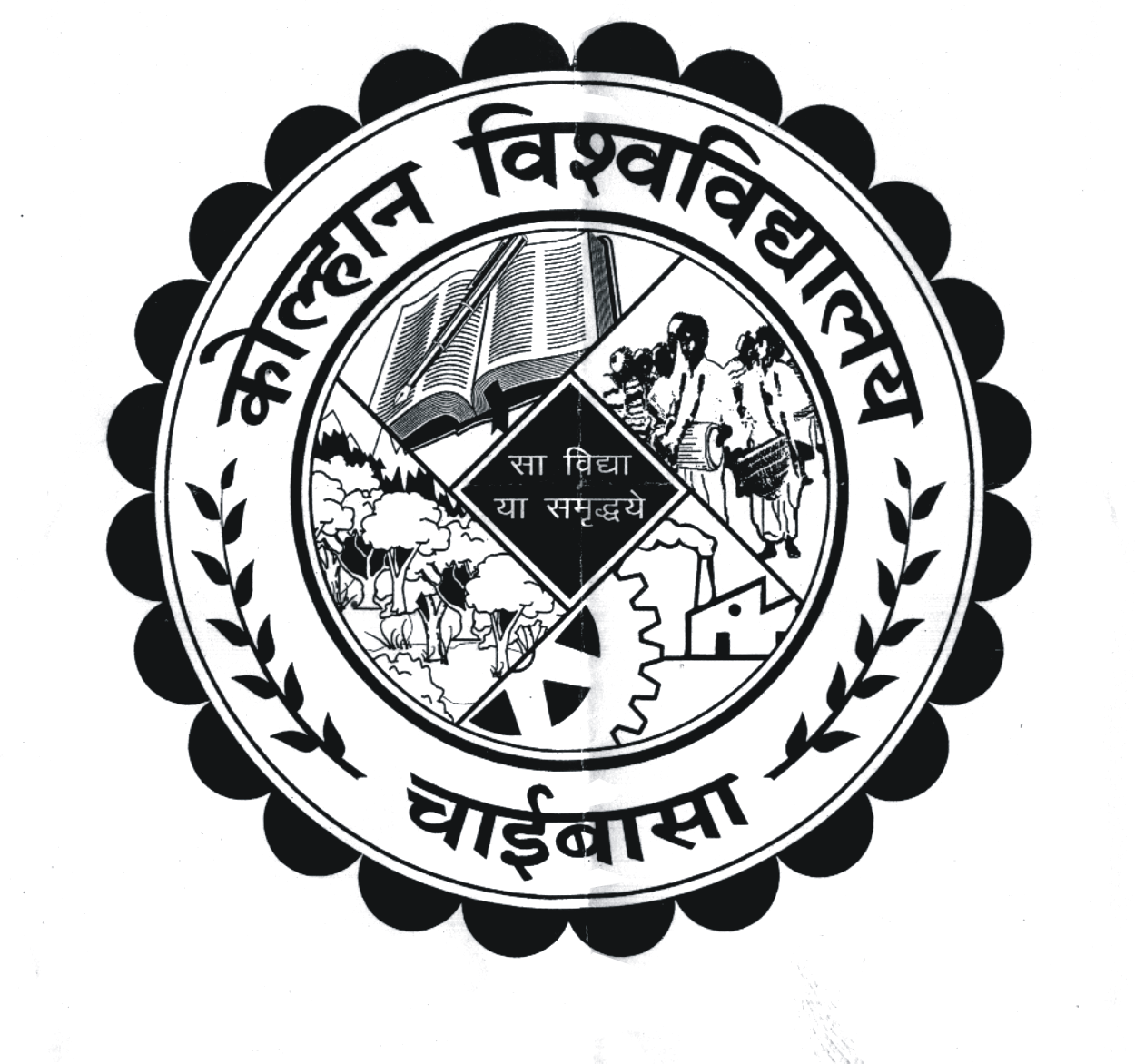 (EXAMINATION DEPARTMENT)Notification regarding filling up Offline Registration of (CBCS – Semester)U.G Part I Session (2017 – 2020) & P.G Part I Session (2017 – 2019)This is to notify for information to all concerned that the date of filling up Offline Registration form & fee off under mentioned course will be as follow:N.B :	         	(1) No individual form & fee will be accepted in the University office from the Candidates.	(2) Registration Form cost : 50/-         	(2)  Registration Fee for U.G : 		(1) Rs. 200/- for student of Jharkhand state.		(2) Rs. 400/- for Out of Jharkhand state.        	(3)  Registration Fee for P.G : (1) Those Students who have passed Graduation from Kolhan University, they will be       exempted from Registration Fee.		(2) Rs. 200/- for student of Jharkhand state.		(3) Rs. 400/- for Out of Jharkhand state.egRoiq.kZ fuZns”k % ¼Lukrd½¼d½	Nk= Nk=kvksa ds fy, &Offline Registration form  dk Xerox copy fo|kfFkZ;ksa }kjk ,d dkWih Hkfo’; ds fy, lqjf{kr j[kk tk;Afo|kfFkZ;ksa }kjk  Offline Registration form  ds lkFk fuEukafdr dkxt@nLrkost tek fd;k tk;xkA (a) Original migration certificate & Original fee deposit Challan. (b) Previous Original Registration Slip, Xerox of Re-admission receipt & CLC (who are already registered in Kolhan University)3- fo|kfFkZ;ksa }kjk  Scan Migration, Scan Documents  ;k fdlh Hkh izdkj dk xyr dkxt@nLrkost tek djus ij mu ij vko”;drkuqlkj dk;Zokgh dh tk;xhAIntermediate Migration Hkqyk tkus dh fLFkfr esa F.I.R Copy & Court affidavit nsuk vfuok;Z gksxkA¼[k½	egkfo|ky;ksa ds fy, &lHkh Nk=@Nk=kvksa ds Offline Registration form dks Hon’s, General marks tk¡pus ds ckn lR;kfir fd;k tk;AIntermediate Migration Hkqyk tkus rFkk Re – admission dh fLFkfr esa vyx ls lqph cukdj Xerox of F.I.R Copy , Court affidavit , Re-admission receipt & CLC ds lkFk Online Registration form tek djsaxsA02 check list (with C.D) will be submitted by the college. The format is given below.								By order of the Vice-Chancellor            Sd/- Dr. P.K. Pani     Controller of Examinations     Kolhan University, ChaibasaMemo No. NC/KU/CE/ 11300-11303/17		    		 Dated: 20.11.2017Copy to :1. All the Principal, under K.U., Chaibasa.2. The Finance Officer, Kolhan University, Chaibasa3. Office of the VC/PVC/Registrar for information to VC/PVC/R4. The Editor- (a). Prabhat Khaber, New Jain Market, Chaibasa(b). Dainik Jagaran, Chaibasa,          (c). Hindustan, Chaibasa(d). New Ispat Mail, Chaibasa,         (e). Dainik Bhaskar (f). The Hindustan Times, 	          (g). The Telegraph(h). Chamakta Aina, Chaibasa,         (i). Uditvani, Chaibasa(j). Jharkhand News Line, Chaibasa, (k). Farooqui Tanzeeb(l). I.Next, Jamshedpur.                  for favour of publication in their respective daily, free of cost, if desired.     		 Controller of Examinations    		Kolhan University, ChaibasaSl. No.SubjectDate1.Date of filling up of Offline Registration forms by the student in the College With fine @ Rs. 200/-20.11.2017to24.11.20172.Submit of Offline Registration by the student in the college With fine @ Rs. 200/-Up to24.11.20173.Date of submission of Offline Registration forms by the college in university office With fine @ Rs. 200/-Up to27.11.2017Sl. No.Student nameFather nameMother NameClass Roll No.Date of BirthCategoryGenderHon’s/GenGeneric elective(for Hons’s)MILComm.